Diviser par un diviseur à 1 chiffreDiviser par 10, 100, 1 000, …Rappel : Diviser par 10, 100, 1 000 revient à chercher le nombre de dizaines, de centaines, de milliers dans ce nombre.Exemples : Dans 5 200, il y a 52 centaines  5 200 : 100 = 52Dans 4 215, il y a 421 dizaines  4 215 : 10 = 421 et il reste 5 (remarque : 4 215 = 4 210 + 5)Souvenez-vous, nous avons appris à multiplier des nombres entiers par 10, 100 et 1 000. Pour cela, nous faisions glisser le nombre vers les dizaines, les centaines ou les unités (vers la gauche)Pour diviser un nombre par 10, 100 ou 1 000, il faut faire glisser le nombre vers la droite.Exemple : 1 230 : 10 = 123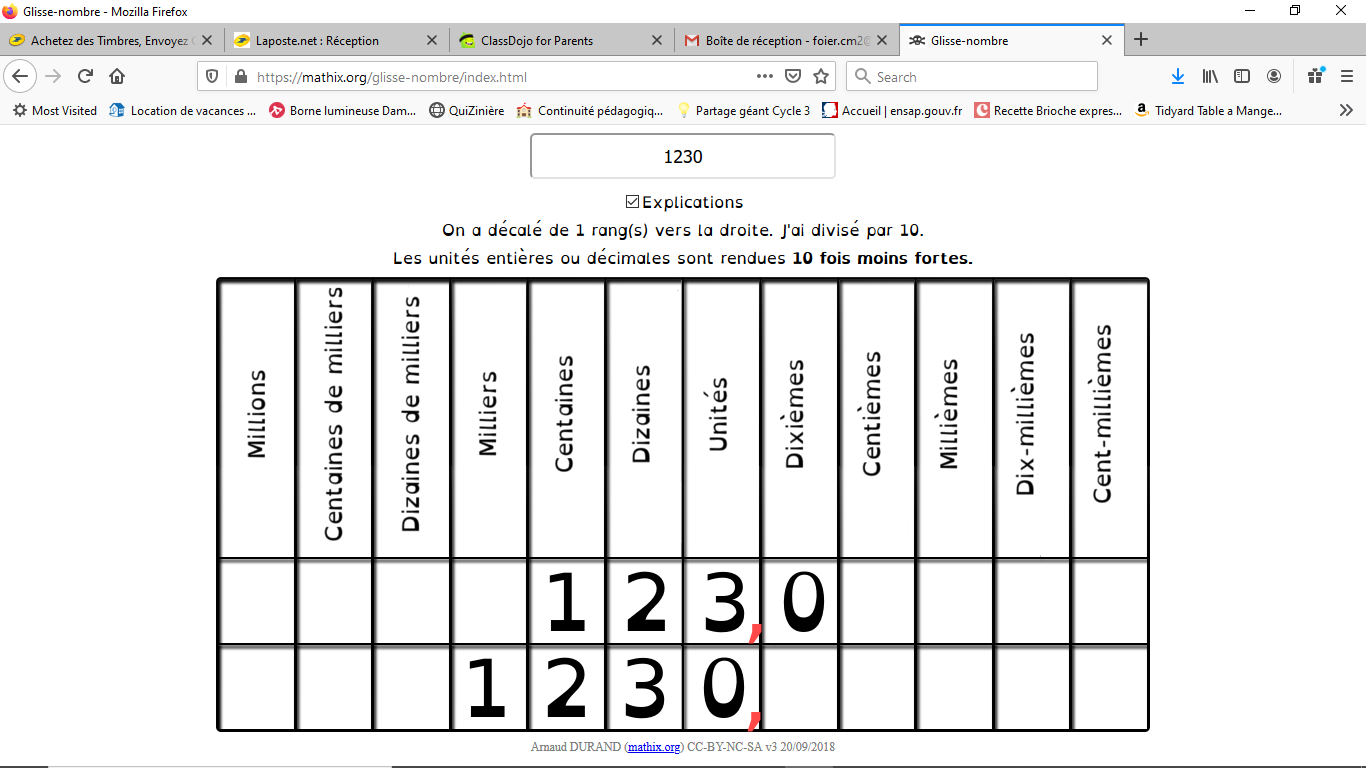 Maintenant que tu as bien compris, complète les divisions suivantes :a. 7 500 : 10 =	b. 12 650 : 10 =c. 24 000 : 1 000 = 	d. 70 700 : 100 =e. 2 050 000 : 1 000 = 	f. 9 400 : 100 =g. 17 000 : 1 000 =	h. 1 500 000 : 100 = Exercice 2 : Complète ces égalités comme dans l’exemple :Exemple : 52 = (5 x 10) + 2  52 : 5 = 10 il reste 2a. 55 = (9 x …) + …  55 : 9 = … il reste …b. 67 = (8 x …) + …  67 : 8 = … il reste …c. 59 = (7 x …) + …  59 : 7 = … il reste …d. 86 = (8 x …) + …  86 : 8 = … il reste …Exercice 3 : Pose les opérations suivantes :a. 496 : 8                     b. 1 932 : 7	c. 7 523 : 6		d. 12 057 : 9